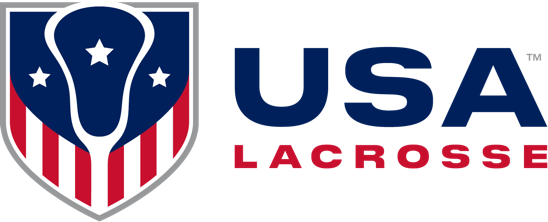 What if the Goalie is Carded?If the goalie has been carded for a Slash in the 8m arc and there is no other dressed goalie, where does the goalie go when the free position is set up?Goalie stays in the circle, free position at the nearest hash, closest defender placed 4m behindFree position at the nearest the dot, goalie placed 4m behindFree position at the nearest hash, goalie placed 4m behind, deputy may enter the circleFree position at the nearest hash, goalie placed 4m behind, no one may enter the circle (empty net)The goalie has been carded for a Check to the Head while standing in the goal circle. The goalie leaves the field and enters the penalty area to serve the penalty.  A second dressed goalie replaces her. The official places the new goalie 4m behind the free position.  What needs to happen before play can be restarted?The new goalie needs to be allowed to enter the goal circleThe coach must choose a player to come off the field and serve the penalty with the carded goalieBecause it was a cardable foul, the offensive team is entitled to the hash marks adjacent to the ball carrierThe possession clock is reset Which player comes off to serve the penalty if the goalie commits a cardable foul but remains in the game?Closest defender to the spot of the ballClosest defender to the sidelineCoach chooses player to enter the penalty area to serve the penaltySecond goalie serves the penalty for the goalie who fouledWhy would a goalie who commits a cardable foul be allowed to remain in the game (choose all that apply)?There is no other dressed goalieThe goalie was in the goal circle when the foul was committedThe goalie didn’t mean to commit the foulThe goalie apologized to the player who was fouledThe goalie has been carded for a Slash while inside the goal circle and goal has been scored. There is no other dressed goalie. How is play restarted?No goal. Free position to the shooter on the 8m hash closest to the spot of the ball.  Goalie placed 4m behind (empty net).Goal counts.  Free position to the shooter on the 8m hash closest to the spot of the ball.  Goalie placed 4m behind (empty net).Goal counts. Coach chooses a player to leave the field and enter the penalty area to serve the penalty time. Free position to the opposing team at center. Goalie placed 4m behind the free position (empty net).Goal counts. Goalie stays in the game and remains in the circle. Coach chooses a player to leave the field and enter the penalty area to serve the penalty time. Free position to the opposing team at center. 